Lesson 3: Measure on a MapLet’s add and subtract measurements of length.Warm-up: Notice and Wonder: From Sea to Shining SeaWhat do you notice? What do you wonder?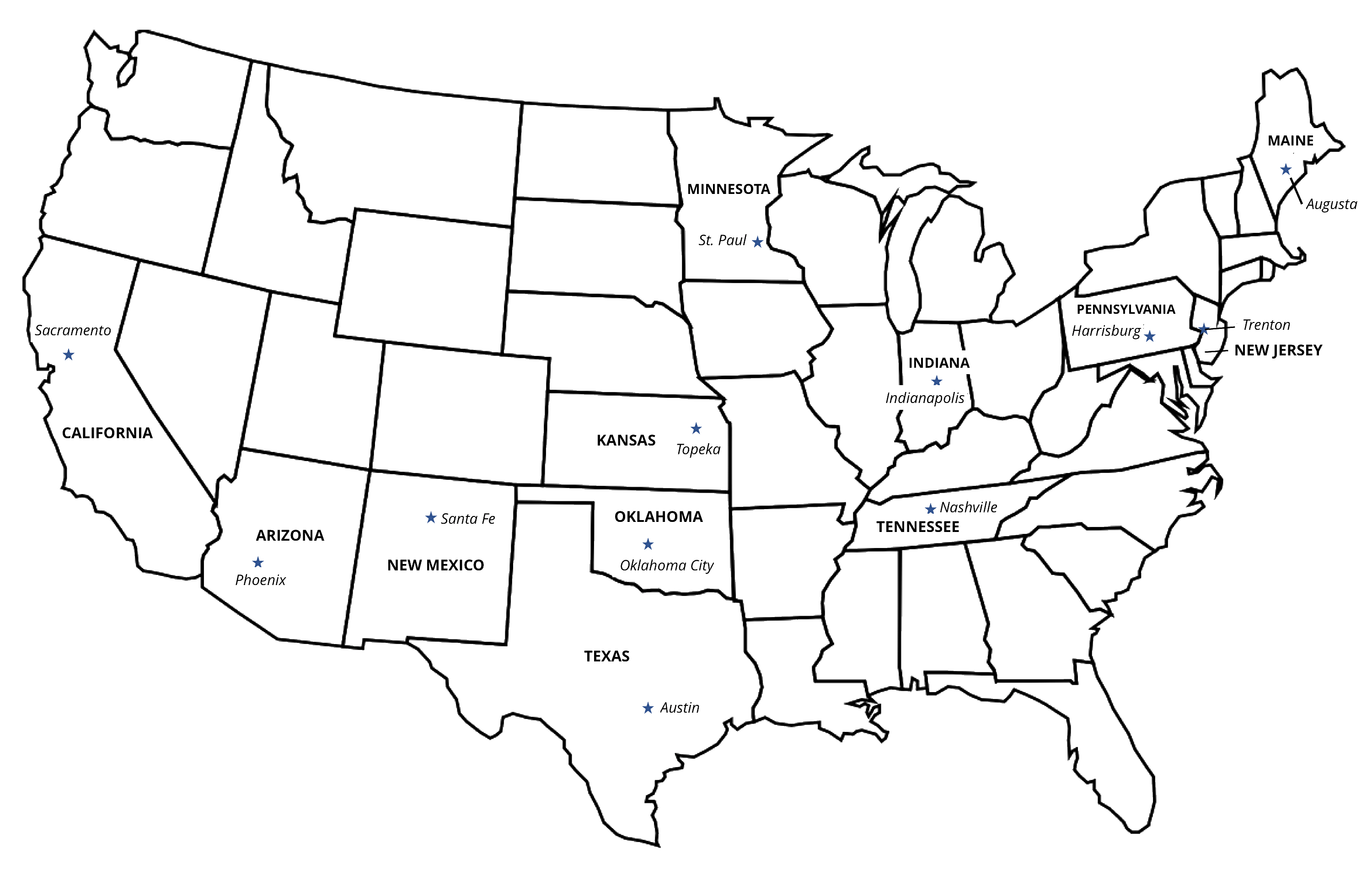 3.1: Measure on the MapDraw a line to represent the distance between cities on the map. Then measure the length in centimeters.Noah started in Trenton, New Jersey.First, he traveled to Harrisburg, Pennsylvania. _____ cmNext, he traveled from Harrisburg to Indianapolis, Indiana. _____ cmLast, he traveled from Indianapolis to St. Paul, Minnesota. _____ cmDiego started in Sacramento, California.First, he traveled to Phoenix, Arizona. _____ cmNext, he traveled from Phoenix to Santa Fe, New Mexico. _____ cmLast, he traveled from Santa Fe to Topeka, Kansas. _____ cmLin started in Austin, Texas.First, she traveled to Oklahoma City, Oklahoma. _____ cmNext, she traveled from Oklahoma City to Nashville, Tennessee. _____ cmLast, she traveled from Nashville to Augusta, Maine. _____ cmFind the total length of each student’s trip. Represent the total with an equation.Lin’s totalDiego’s totalNoah’s total3.2: How Much Longer?Use your map and the stories from the previous activity to answer the questions. Represent each story with an equation with a symbol for the unknown length.How much shorter is the total length of Diego’s trip than the total length of Lin’s trip?How much longer is the total length of Diego’s trip than the total length of Noah’s trip?How much shorter is the total length of Noah’s trip than the total length of Lin’s trip?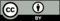 © CC BY 2021 Illustrative Mathematics®